Day 1This week your focus will be on writing a non-chronological report on the Romans. You will be researching different aspects of their lives. You will then be writing a paragraph on each section and ending up with a non-chronological report.To begin with you will be researching The Roman Army (complete this in bullet points)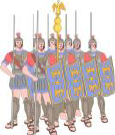 -Who were the Roman army?-Which battles did they have?-What did it take to be a Roman soldier? - How did they protect themselves from the        enemy?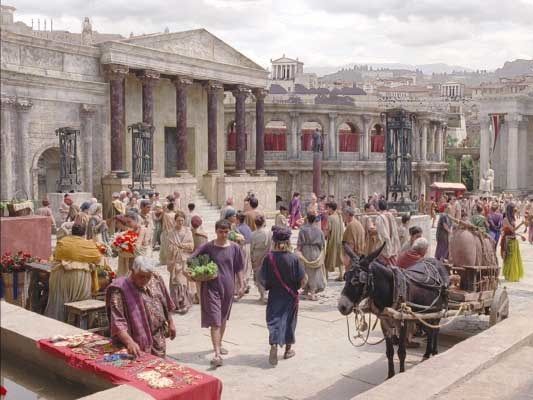 Next you will research on Roman Lifestyle-Did the children go to school?-What jobs would the men do?-What would the women do? -What did they do for hobbies? 